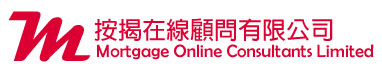 M-CLUB參加表格請填妥以下資料傳真至 3010 8296 或 郵寄交回 (九龍觀塘開源道49號創貿廣場2305室) 或夾附此文檔發送至電郵 enquiry@mortgage-online.com.hk參加者個人資料 註:收集個人資料只作按揭在線會(M-Club)會員登記之用途，並受本公司私穏政策所約束。內部使用:客戶姓名：(中文)          (英文)身份證號碼：聯絡電話： 聯絡電話： 電郵地址：電郵地址：推薦編號:2016職員編號: 登記綿號:處理日期:完成日期: